1. Pre-heat oven to 400F.2. In a large bowl or zip lock bag, combine all the ingredients and mix until fully combined. 3. Cut and lay out two 12x12 inch squares of aluminum foil on a sheet pan. Place half the mixture on each foil and gently fold the foil around ingredients to form a tight seal. 4. Bake for 20-25 minutes or until chicken is cooked through. Serve with a side of brown rice or quinoa. CHICKEN & VEGGIE FOILSIngredients:2 small (or 1 large) chicken breasts cut into 1-inch cubes1 cup broccoli florets1 cup bell peppers, sliced or chopped (colors of choice)1 small zucchini, sliced1/2 cup tomatoes sliced into large chunks (or grape tomatoes)1/2 cup onion, sliced or chopped1/2 cup Farmer Boy Lite Greek DressingMix the chicken, veggies, and Farmer Boy Lite Greek Dressing in a large boil. Then place them individual foil packets and bake for 20-25 minutes. The result is unbelievably tender chicken and veggies that melt in your mouth.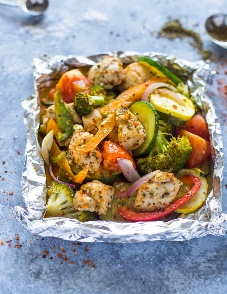 